Grandparent’s Snakebite TournamentApril 13, 2019 / Check-in 9:00-9:30 AM / Bowling starts at 10 AMThunderBowl Lanes – Grove, OK$20.00Name____________________________________________________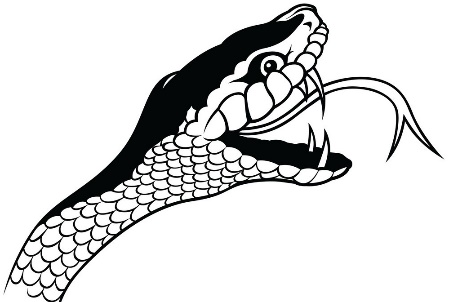 Phone____________________________________________________Average__________________________________________________Number of grandchildren____________________________________Number of great-grandchildren_______________________________Tournament RulesOpen to all grandparents and their life partnerAll 9-count hits and splits will count as a strike.A split is defined as when the first ball knocks down the head pin but leaves standing two or more non-adjacent groups of one or more pins.Use this year’s current average and if no average is available, women will use 135 average and men will use a 150 average. This tournament is not sanctioned. No USBC card necessary.Handicap will be 80% of 210.In case of mechanical failure, bowlers may be moved to the next available pair of lanes.Total score will consist of 3 games + handicap for each game.In the event of a tie, the prize money will be divided equally.Payout will be based upon the number of entries at a ratio of 1:4Make checks payable to GLAUSBCTournament Director: Carol Andrejak 509-859-3244. Carol bowls the Thursday night league.Tournament Fees BreakdownLineage		$10Prize Fund	$8Admin		$2Total		$20